استمارة التسجيل (يتم ارفاق هذه الاستمارة مع الالتزام الموقع من طرف المتعلم في ملف التسجيل) **الرجاء تدوين معلوماتكم الشخصية في هذه الاستمارة بعناية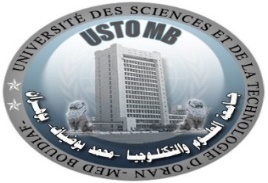 الجمهوريــــــــــــــــــــــة الجزائريـــــــــــة الديمقراطيـــــــــة الشعبيـــــــةوزارة التعليـــــــــــم العـــــــــــالي والبحـــــــــث العلـــــــميجامعة وهران للعلوم والتكنولوجيا محمد بوضيافمركز التعليم المكثف للغات الأجنبية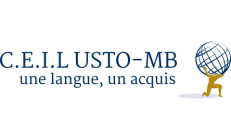 امتحان المستوى                       مستوى مبتدئ                          اعاده التسجيل     امتحان المستوى                       مستوى مبتدئ                          اعاده التسجيل     امتحان المستوى                       مستوى مبتدئ                          اعاده التسجيل     المعلومات الشخصيه للمتعلمالمعلومات الشخصيه للمتعلمالمعلومات الشخصيه للمتعلم رقم بطاقة التعريف الوطنية أو وثيقة هوية أخرى ˸......................... الصادرة في.....................ب..........................................................رقم الهاتف ˸..............................................البريد الالكتروني ˸............................................وهران في ......./........./2021الاسم ˸ ..........................................................اللقب ˸........................................................... تاريخ ومكان الازدياد˸.........................................العنوان ˸.......................................................... المهنة ˸˸                  LMD طالب         التخصص ˸....................................................منسوبي القطاع الجامعي ˸أستاذ                           موظفموظف عمومي او غيره ˸.......................................الخواص ˸...........................................وهران في ......./........./2021الاسم ˸ ..........................................................اللقب ˸........................................................... تاريخ ومكان الازدياد˸.........................................العنوان ˸.......................................................... المهنة ˸˸                  LMD طالب         التخصص ˸....................................................منسوبي القطاع الجامعي ˸أستاذ                           موظفموظف عمومي او غيره ˸.......................................الخواص ˸...........................................*الرجاء اختيار اللغة او اللغات المراد دراستها*الرجاء اختيار اللغة او اللغات المراد دراستها*الرجاء اختيار اللغة او اللغات المراد دراستها□ الإنجليزية                                                                                       الفرنسية                  □□ الإنجليزية                                                                                       الفرنسية                  □□ الإنجليزية                                                                                       الفرنسية                  □□ الإسبانية                                                                                                                  الألمانية                    □□ الإسبانية                                                                                                                  الألمانية                    □□ الإسبانية                                                                                                                  الألمانية                    □□ الروسية                                                                                                                 التركية                   □□ الروسية                                                                                                                 التركية                   □□ الروسية                                                                                                                 التركية                   □□ اليابانية                                                                                                                الصينية                     □□ اليابانية                                                                                                                الصينية                     □□ اليابانية                                                                                                                الصينية                     □□ الكورية □ الكورية □ الكورية اللغة رقم 1 ˸...................................................المستوى المتحصل عليه من مركز التعليم المكثف للغات اومن مؤسسة أخرى ˸....................................... بتاريخ ˸......................................................اللغة رقم 1 ˸...................................................المستوى المتحصل عليه من مركز التعليم المكثف للغات اومن مؤسسة أخرى ˸....................................... بتاريخ ˸......................................................اللغة رقم 2 ˸................................................المستوى المتحصل عليه من مركز التعليم المكثف للغات اومن مؤسسة أخرى ˸....................................... بتاريخ ˸......................................................اللغة رقم 3 ˸................................................المستوى المتحصل عليه من مركز التعليم المكثف للغات اومن مؤسسة أخرى ˸....................................... بتاريخ ˸......................................................اللغة رقم 3 ˸................................................المستوى المتحصل عليه من مركز التعليم المكثف للغات اومن مؤسسة أخرى ˸....................................... بتاريخ ˸......................................................اللغة رقم 3 ˸................................................المستوى المتحصل عليه من مركز التعليم المكثف للغات اومن مؤسسة أخرى ˸....................................... بتاريخ ˸......................................................عنوان المركز˸جامعه العلوم والتكنولوجيا محمد بوضياف. وهران   الطابق الخامس بجانب كليه الكيمياء.Facebook : centre d’enseignement intensif des langues-CEIL Usto-Mbsite du CEIL : https://www.univ-usto.dz/dup/ceilustoالتزام الطالب 2020/20211. ان كل عمليه تسجيل يجب ان تتم من قبل المتعلم نفسه. حيث يمكنه اختيار جدوله الدراسي وفقًا لمقترحات الجدول الزمني للمركز. 2. يعتبر التسجيل نهائيا وصالح فقط بعد إعادة وصل الحوالة البريدية في غضون فترة لا تتجاوز 48 ساعة والا لن يتمكن المتعلم لا من حضور دورة اللغة المختارة، ولا من استرداد أي مبلغ. 3.  وجب على المتعلم احترام الجدول الزمني والمجموعة التي اختارها عند التسجيل، ولن يكون من الممكن إجراء أي تغييرات بعد إكمال التسجيل.4.  لا يمكن استرداد المبلغ المدفوع، في حالة ما إذا كان المتعلم لديه التزامات أخرى ولم يعد بإمكانه حضور الدورات حتى لو لم تبدأ الدورات بعد.5.  لا يعتبر أي طالب غير مدرج في قائمة التسجيل مسجلاً رسمياً (عدم سداد المبلغ المدفوع أو غير ذلك) وسيتم استبعاده من الدورة التدريبية على الفور من قبل الاستاذ.6.  يُمنع منعاً باتاً حضور الدورة لأي طالب أجنبي في هذه المجموعة.7.  يتم التسامح مع حالات غياب المتعلمين شريطة أن يتم إبلاغ المعلم بها، ولكن إذا تبين إساءة استخدامهم لأكثر من 50% من هذه الغيابات، لن يكون لهم الحق في اجتياز الاختبار النهائي أو الاختبار الاستدراكي.8.  يتم عادة إجراء الامتحان الاستدراكي بعد أسبوع واحد من الامتحان النهائي، ويحق هذا فقط للمتعلم الذي لديه مبرر وجيه للغياب يوم الامتحان، والذي لم يتجاوز 50% من حالات الغياب. 9.  يحق للمتعلم التسجيل للحضور في دورات متعددة في الوقت نفسه (3 لغات كحد أقصى).10. يجب على المتعلمين مراجعة لوحة العرض عند مدخل المركز أو الرجوع إلى موقعنا أو صفحتنا على Facebook لتدوين مواعيد الامتحان أو المعلومات الأخرى. 11. لا يتم اي تغيير في الجدول الزمني او المجموعة او المستوى (استثنائيا) دون موافقة مسبقة من الإدارة وهذا قدر الإمكان. ففي حاله مخالفة الطالب لهذا، لن يُسمح له بإجراء الاختبار النهائي، وسيلغى تسجيله في مجموعته تلقائيًا ولن يتم استرداد أي مبلغ له.12.  بناء على طلب المتعلم، تحتفظ إدارة المركز بحق تخصيص جدول زمني بشكل استثنائي بخلاف الجدول الذي اختاره وذلك وفقا للتوفر الاقسام والمعلمين.13.  تولي الإدارة أهمية كبيرة لسلوك المتعلمين داخل المركز. فأي سلوك غير منضبط او غير محترم من المتعلم تجاه الآخرين يكون عرضة للعقوبة بالفصل النهائي. 14.  الفصل بسبب السلوك الغير منضبط لا يعطي الحق للمفصول في استرداد رسوم التسجيل.15. تذكر ادارة المركز انه ممنوع منعا باتا التدخين في مباني المركز، او استخدام الهواتف المحمولة اثناء الحصص الدراسية.16. يتم إصدار شهادات التسجيل فقط خارج فترات التسجيل وذلك بطلب مسبق قبل 48 ساعة، مع العلم أن المتعلم يجب أن يكون قد حضر بالفعل على الأقل حصة واحدة.17. لا يمكن المطالبة بشهادات النجاح الموجودة في الارشيف لأكثر من 3 سنوات، والحصول على نسخة مكررة يدفع الطالب مبلغ 300دج.18.  يمنح المركز شهادة نجاح الدورة التدريبية فقط للمتعلمين الذين اجتازوا الامتحان النهائي للدورة وحصلوا على معدل يعادل او يفوق عشره ​​على الأقل أثناء التقييم، وتكون هذه الأخيرة جاهزة للاستلام بعد أسبوع من الامتحان النهائي. كما تخول ادارة المركز لشخص اخر استلام شهادة المتعلم نيابة عنه، وذلك بتقديم صوره ووثيقه تثبت هويته.  19. سيتم نشر نتائج الاختبارات او التقييمات في مبنى المركز. كما يمكن الاطلاع عليها على موقعنا على الويب او على صفحتنا على فيس بوك. التاريخ ˸ ...............................................                                     اسم ولقب وتوقيع الطالب.عنوان المركز˸جامعه العلوم والتكنولوجيا محمد بوضياف. وهران   الطابق الخامس بجانب كليه الكيمياء.Facebook : centre d’enseignement intensif des langues-CEIL Usto-Mbsite du CEIL : https://www.univ-usto.dz/dup/ceilustoالتزام الطالب 2020/20211. ان كل عمليه تسجيل يجب ان تتم من قبل المتعلم نفسه. حيث يمكنه اختيار جدوله الدراسي وفقًا لمقترحات الجدول الزمني للمركز. 2. يعتبر التسجيل نهائيا وصالح فقط بعد إعادة وصل الحوالة البريدية في غضون فترة لا تتجاوز 48 ساعة والا لن يتمكن المتعلم لا من حضور دورة اللغة المختارة، ولا من استرداد أي مبلغ. 3.  وجب على المتعلم احترام الجدول الزمني والمجموعة التي اختارها عند التسجيل، ولن يكون من الممكن إجراء أي تغييرات بعد إكمال التسجيل.4.  لا يمكن استرداد المبلغ المدفوع، في حالة ما إذا كان المتعلم لديه التزامات أخرى ولم يعد بإمكانه حضور الدورات حتى لو لم تبدأ الدورات بعد.5.  لا يعتبر أي طالب غير مدرج في قائمة التسجيل مسجلاً رسمياً (عدم سداد المبلغ المدفوع أو غير ذلك) وسيتم استبعاده من الدورة التدريبية على الفور من قبل الاستاذ.6.  يُمنع منعاً باتاً حضور الدورة لأي طالب أجنبي في هذه المجموعة.7.  يتم التسامح مع حالات غياب المتعلمين شريطة أن يتم إبلاغ المعلم بها، ولكن إذا تبين إساءة استخدامهم لأكثر من 50% من هذه الغيابات، لن يكون لهم الحق في اجتياز الاختبار النهائي أو الاختبار الاستدراكي.8.  يتم عادة إجراء الامتحان الاستدراكي بعد أسبوع واحد من الامتحان النهائي، ويحق هذا فقط للمتعلم الذي لديه مبرر وجيه للغياب يوم الامتحان، والذي لم يتجاوز 50% من حالات الغياب. 9.  يحق للمتعلم التسجيل للحضور في دورات متعددة في الوقت نفسه (3 لغات كحد أقصى).10. يجب على المتعلمين مراجعة لوحة العرض عند مدخل المركز أو الرجوع إلى موقعنا أو صفحتنا على Facebook لتدوين مواعيد الامتحان أو المعلومات الأخرى. 11. لا يتم اي تغيير في الجدول الزمني او المجموعة او المستوى (استثنائيا) دون موافقة مسبقة من الإدارة وهذا قدر الإمكان. ففي حاله مخالفة الطالب لهذا، لن يُسمح له بإجراء الاختبار النهائي، وسيلغى تسجيله في مجموعته تلقائيًا ولن يتم استرداد أي مبلغ له.12.  بناء على طلب المتعلم، تحتفظ إدارة المركز بحق تخصيص جدول زمني بشكل استثنائي بخلاف الجدول الذي اختاره وذلك وفقا للتوفر الاقسام والمعلمين.13.  تولي الإدارة أهمية كبيرة لسلوك المتعلمين داخل المركز. فأي سلوك غير منضبط او غير محترم من المتعلم تجاه الآخرين يكون عرضة للعقوبة بالفصل النهائي. 14.  الفصل بسبب السلوك الغير منضبط لا يعطي الحق للمفصول في استرداد رسوم التسجيل.15. تذكر ادارة المركز انه ممنوع منعا باتا التدخين في مباني المركز، او استخدام الهواتف المحمولة اثناء الحصص الدراسية.16. يتم إصدار شهادات التسجيل فقط خارج فترات التسجيل وذلك بطلب مسبق قبل 48 ساعة، مع العلم أن المتعلم يجب أن يكون قد حضر بالفعل على الأقل حصة واحدة.17. لا يمكن المطالبة بشهادات النجاح الموجودة في الارشيف لأكثر من 3 سنوات، والحصول على نسخة مكررة يدفع الطالب مبلغ 300دج.18.  يمنح المركز شهادة نجاح الدورة التدريبية فقط للمتعلمين الذين اجتازوا الامتحان النهائي للدورة وحصلوا على معدل يعادل او يفوق عشره ​​على الأقل أثناء التقييم، وتكون هذه الأخيرة جاهزة للاستلام بعد أسبوع من الامتحان النهائي. كما تخول ادارة المركز لشخص اخر استلام شهادة المتعلم نيابة عنه، وذلك بتقديم صوره ووثيقه تثبت هويته.  19. سيتم نشر نتائج الاختبارات او التقييمات في مبنى المركز. كما يمكن الاطلاع عليها على موقعنا على الويب او على صفحتنا على فيس بوك. التاريخ ˸ ...............................................                                     اسم ولقب وتوقيع الطالب.عنوان المركز˸جامعه العلوم والتكنولوجيا محمد بوضياف. وهران   الطابق الخامس بجانب كليه الكيمياء.Facebook : centre d’enseignement intensif des langues-CEIL Usto-Mbsite du CEIL : https://www.univ-usto.dz/dup/ceilustoالتزام الطالب 2020/20211. ان كل عمليه تسجيل يجب ان تتم من قبل المتعلم نفسه. حيث يمكنه اختيار جدوله الدراسي وفقًا لمقترحات الجدول الزمني للمركز. 2. يعتبر التسجيل نهائيا وصالح فقط بعد إعادة وصل الحوالة البريدية في غضون فترة لا تتجاوز 48 ساعة والا لن يتمكن المتعلم لا من حضور دورة اللغة المختارة، ولا من استرداد أي مبلغ. 3.  وجب على المتعلم احترام الجدول الزمني والمجموعة التي اختارها عند التسجيل، ولن يكون من الممكن إجراء أي تغييرات بعد إكمال التسجيل.4.  لا يمكن استرداد المبلغ المدفوع، في حالة ما إذا كان المتعلم لديه التزامات أخرى ولم يعد بإمكانه حضور الدورات حتى لو لم تبدأ الدورات بعد.5.  لا يعتبر أي طالب غير مدرج في قائمة التسجيل مسجلاً رسمياً (عدم سداد المبلغ المدفوع أو غير ذلك) وسيتم استبعاده من الدورة التدريبية على الفور من قبل الاستاذ.6.  يُمنع منعاً باتاً حضور الدورة لأي طالب أجنبي في هذه المجموعة.7.  يتم التسامح مع حالات غياب المتعلمين شريطة أن يتم إبلاغ المعلم بها، ولكن إذا تبين إساءة استخدامهم لأكثر من 50% من هذه الغيابات، لن يكون لهم الحق في اجتياز الاختبار النهائي أو الاختبار الاستدراكي.8.  يتم عادة إجراء الامتحان الاستدراكي بعد أسبوع واحد من الامتحان النهائي، ويحق هذا فقط للمتعلم الذي لديه مبرر وجيه للغياب يوم الامتحان، والذي لم يتجاوز 50% من حالات الغياب. 9.  يحق للمتعلم التسجيل للحضور في دورات متعددة في الوقت نفسه (3 لغات كحد أقصى).10. يجب على المتعلمين مراجعة لوحة العرض عند مدخل المركز أو الرجوع إلى موقعنا أو صفحتنا على Facebook لتدوين مواعيد الامتحان أو المعلومات الأخرى. 11. لا يتم اي تغيير في الجدول الزمني او المجموعة او المستوى (استثنائيا) دون موافقة مسبقة من الإدارة وهذا قدر الإمكان. ففي حاله مخالفة الطالب لهذا، لن يُسمح له بإجراء الاختبار النهائي، وسيلغى تسجيله في مجموعته تلقائيًا ولن يتم استرداد أي مبلغ له.12.  بناء على طلب المتعلم، تحتفظ إدارة المركز بحق تخصيص جدول زمني بشكل استثنائي بخلاف الجدول الذي اختاره وذلك وفقا للتوفر الاقسام والمعلمين.13.  تولي الإدارة أهمية كبيرة لسلوك المتعلمين داخل المركز. فأي سلوك غير منضبط او غير محترم من المتعلم تجاه الآخرين يكون عرضة للعقوبة بالفصل النهائي. 14.  الفصل بسبب السلوك الغير منضبط لا يعطي الحق للمفصول في استرداد رسوم التسجيل.15. تذكر ادارة المركز انه ممنوع منعا باتا التدخين في مباني المركز، او استخدام الهواتف المحمولة اثناء الحصص الدراسية.16. يتم إصدار شهادات التسجيل فقط خارج فترات التسجيل وذلك بطلب مسبق قبل 48 ساعة، مع العلم أن المتعلم يجب أن يكون قد حضر بالفعل على الأقل حصة واحدة.17. لا يمكن المطالبة بشهادات النجاح الموجودة في الارشيف لأكثر من 3 سنوات، والحصول على نسخة مكررة يدفع الطالب مبلغ 300دج.18.  يمنح المركز شهادة نجاح الدورة التدريبية فقط للمتعلمين الذين اجتازوا الامتحان النهائي للدورة وحصلوا على معدل يعادل او يفوق عشره ​​على الأقل أثناء التقييم، وتكون هذه الأخيرة جاهزة للاستلام بعد أسبوع من الامتحان النهائي. كما تخول ادارة المركز لشخص اخر استلام شهادة المتعلم نيابة عنه، وذلك بتقديم صوره ووثيقه تثبت هويته.  19. سيتم نشر نتائج الاختبارات او التقييمات في مبنى المركز. كما يمكن الاطلاع عليها على موقعنا على الويب او على صفحتنا على فيس بوك. التاريخ ˸ ...............................................                                     اسم ولقب وتوقيع الطالب.